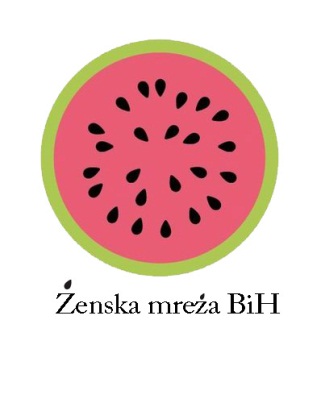 Friedrich Ebert Stiftung  ● Ženska mreža BiHFondacija CURE Koordinirajuća organizacija, Čekaluša 16, 71 000 SarajevoDnevni red sastanka Ženske mreže BiH Sarajevo, 9/11/2016, hotel “Grand”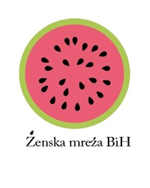 Konferencija “Feminizacija siromaštva u BiH”Sarajevo 10/11/2016, hotel “Grand” Srijeda, 09/11/2016Sastanak Ženske mreže BiH 12:00Okupljanje učesnica članica Ženske mreže BiH. Registracija12:30Ručak14:00Sastanak Ženske mreže BiHPredstavljanje kandidatkinja za članice u Koordinacionom odboru ŽMBiHIzbor novog saziva Koordinacionog odbora ŽMBiH15:30 – 16:00 Pauza16:00 – 17:00Aktivnosti članica ŽMBiH u narednom periodu – posebno calendar zajedničkih aktivnosti za 16. Dana aktivizma17:00 – 18:00Prvi sastanak novog saziva Koordinacionog odgora ŽMBiHČetvrtak, 10/11/2016Konferencija “Feminizacija siromaštva u BiH”09:30Dolazak učesnica na konferenciju i registracijaZajednička kafaIzjave za press 10:00 – 10:45Otvaranje konferencije “Feminizacija siromaštva u BiH”Važnost zajedničkog djelovanja u zalaganju za podizanje vidljivosti ženske perspektive u svim društveno – ekonomskim politikama reforme, solidarnost unutar ženskog pokreta u BiH (10 minuta)Predstavljanje novog saziva Koordinacionog odgora ŽMBiH10: 45 – 11:30Reformska agenda i prijedlozi o ukidanju porodičnih penzija – siromaštvo žena treće dobi Reforma poreske politike – mogućnosti stvaranja alimentacionog fonda i prilika za zapošljavanje žena na pola radnog vremena (posebno majki djece sa invaliditetom)11:30 – 12:00 Diskusija12:00 – 12:45Ekonomsko osnaživanje žena u malim lokalnim zajednicaPolitike eliminacije ekonomije nasilja nad ženama12:45 – 13:15Diskusija13:15 – 14:30Pauza za ručak14:30 – 15:30 Nastavak diskusije Politike eliminacije ekonomije nasilja nad ženama 15:30Zaključci i zatvaranje Konferencije